385438, а. Ходзь, ул. Краснооктябрьская, 104, Кошехабльский район, Республика Адыгеятел.факс: 8(87770) 9-67-40E-mail: Xodzinskoe@mail.ru; сайт:  adm-hodz.ru                                                           РАСПОРЯЖЕНИЕ«22» ноября  2022г.                                     №39                                         а. Ходзь        В соответствии с Положением о Почетной грамоте Главы муниципального образования «Ходзинское сельское поселение», утвержденным постановлением Главы  от 25 октября 2012 года № 6-ПГ «Об утверждении Положений о Почетной грамоте Главы муниципального образования «Ходзинское сельское поселение» статьями 13, 35 Устава муниципального образования «Ходзинское сельское поселение»:
    За участие и большой вклад в реализации мероприятий по благоустройству и санитарной очистки территории муниципального образования «Ходзинское сельское поселение»
1. Наградить Почетной грамотой Главы муниципального образования «Ходзинское сельское поселение» следующих граждан:1.Теунов Касей Хасталиевич2.Терчуков Мурат Казбекович3.Пшихожев Ислам Алиевич4.Бричев Аслан Мухарбиевич5.Терчуков Касим Муаедович  За личный вклад в развитие культуры муниципального образования «Ходзинское сельское поселение», преданность своему делу, за успешную творческую деятельность хореографического ансамбля «Сердца Кавказа». 1.Бижева Магомеда Амербиевича    За достигнутые успехи в организации и совершенствовании учебного процесса, формировании интеллектуального, культурного  и нравственного развития личности учащихся. Высокий профессионализм и компетентность, добросовестный труд, творческий и инновационный подход к педагогической деятельности: 1.Афашагову Ирму Аскарбиевну  2. Объявить Благодарность Главы муниципального образования «Ходзинское сельское поселение» следующим гражданам:1. Ципинову Астемиру Мадиновичу2. Туарову Мурату Амербиевичу3. Джамирзову Асланбеку  Рамазановичу4. Метову Рамазану Нурбиевичу5.Теунову Пшимафу  Касеевичу6.Атласкирову Алану  Рамазановичу7.Атласкирову  Исламу  Заурбиевичу8.Куршеву  Алиму  Аслановичу9.Туарову  Амиру  Касеевичу3. Контроль за исполнением настоящего распоряжения возложить на заместителя главы Администрации Афашагову З.Т. Глава МО«Ходзиснкое сельское поселение»                                    Р.М.ТлостнаковАДЫГЭ РЕСПУБЛИКМУНИЦИПАЛЬНЭ  ГЪЭПСЫКIЭ ЗИIЭ «ФЭДЗ  КЪОДЖЭ ПСЭУПI»385438 къ. Фэдз,Краснооктябрьска иур №104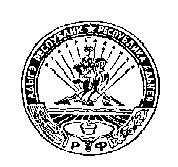 РЕСПУБЛИКА АДЫГЕЯМУНИЦИПАЛЬНОЕ ОБРАЗОВАНИЕ«ХОДЗИНСКОЕ СЕЛЬСКОЕ ПОСЕЛЕНИЕ»385438 а. Ходзь, ул. Краснооктябрьская , 104